Grafik Tablet ve Yedek Mal/Malzeme Alımı için teklifler 13/08/2020 tarih ve saat 12:00 ye kadar U.Ü. Rektörlüğü İdari ve Mali İşler Daire Başkanlığı Satınalma Müdürlüğüne elden teslim edileceği gibi posta/e-posta yoluyla da gönderilebilir. (Not: Faks ile gönderilen teklifler geçerli sayılmayacaktır.)Teklif mektubu imzalı ve kaşeli olmalıdır.Teklifin hangi tarihe kadar geçerli olduğu belirtilmelidir.Sipariş sonrasında mal/hizmetin kaç günde teslim edileceği belirtilmelidir.Mal/Hizmetle ilgili her türlü giderler (Montaj, nakliye, sigorta, vergi, vb.) tedarikçiye aittir.Teklifler KDV hariç olarak TL cinsinden verilmelidir. (TL cinsinden verilmeyen teklifler değerlendirmeye alınmayacaktır.)Mal/Hizmet ile ilgili Garanti verilmelidir. (4077 sayılı Tüketici Korunması hakkında kanun ve ilgili mevzuat gereği)Kısmi teklife kapalıdır.Söz konusu mal/hizmet sipariş verilmesi halinde  …./.../2020 tarihine kadar teslim edilmelidir.Teklif mektubunda teklif edilen Mal/Mallara ait marka model yazılmalıdır.Aşağıda idare tarafından standart hale getirilen teklif mektubu eksiksiz doldurulup gönderilmesi halinde geçerli sayılacaktır.Adres: Uludağ Üniversitesi Rektörlüğü - İdari ve Mali İşler Daire Başkanlığı                 Görükle Kampusü 16059 Nilüfer / BURSA      Tel     :  (0224) 294 02 97                Faks   :  (0224) 294 02 53	Eposta: satinalma@uludag.edu.trTEKLİF MEKTUBUULUDAĞ ÜNİVERSİTESİ REKTÖRLÜĞÜİDARİ VE MALİ İŞLER DAİRE BAŞKANLIĞI(Satınalma Müdürlüğüne)									      Tarih:…./08/20201- Yukarıda belirtilen (3 Kalem ) mal/hizmet alımına ait teklifimizi KDV hariç ……………………. TL bedel karşılığında vermeyi kabul ve taahhüt ediyorum/ediyoruz. 2-Teklifimiz  …./…./2020  tarihine  kadar geçerlidir.3- Söz konusu mal/hizmet idarece tarafımıza sipariş verilmesinden sonra   ….... takvim günü içerisinde teslim edilecektir.4- 4077 Sayılı Tüketici Koruması hakkında kanun ve ilgili mevzuat hükümlerini kabul ediyor, mal/hizmet için ……. (gün/ay/yıl) garanti taahhüt ediyorum.5- Teklifimizin kabul edilmesi halinde sipariş yazısının, yukarıda yer alan;   Elektronik posta adresime veya faks numarama tebligat yapılmasını kabul ediyorum.  Elektronik posta adresime veya faks numarama tebligat yapılmasını kabul etmiyorum.Teklif veren istekli kabul ettiği seçeneği yazacaktır. Teklif Vermeye Yetkili Kişinin; Adı ve Soyadı: İmzası: Firma Kaşe  GRAFİK TABLETTEKNİK ŞARTNAMESİGENEL AÇIKLAMABilgisayarda çizim, tasarım, ekrana kalem yardımıyla yazı yazma gibi fonksiyonları yerine getirecek Grafik Tablet, Yedek Grafik Tablet Kalemi, Yedek Grafik Tablet Kalemi Ucu alımı yapılacaktır.Teklif verecek firma, şartnamede yazılan teknik özellikler ile ilgili bir uyumsuzluk var ise belirtilecektir.Ürünler, hiç kullanılmamış ve teknik şartnamede aksi kararlaştırılmadığı durumlarda orijinal ambalajında teslim edilecektir.Tüm malzemeler üretici firma garantisi altında olacaktır.Teklif verecek firma; İdarenin istemesi halinde teklif etmiş oldukları ürünlerin yetkili satıcısı olduklarına dair üretici, genel dağıtıcı, distribütör veya ilgili kurum ve kuruluşlardan alacakları yetki belgelerinin asıllarını veya tasdik edilmiş örneklerini sunacaklardır.Teklif edilen ürünlerin garantileri ile garanti süresince satış sonrası bakım onarım ve yedek parça temini hususlarını isteklilerin taahhütleri altındadır.İstekliler teklif vermeleri halinde, yukarıda belirtilen şartları okuyarak ve varsa teknik şartnamesine uygun bir şekilde mal/hizmeti yerine getireceklerini kabul ederek teklif vermiş sayılırlar.TEKNİK ÖZELLİKLERGrafik TabletÇalışma alanı minimum 9 X 5 inç.Çözünürlük minimum 5080 LPI.±0,01 inç doğruluk.Kalem basıncına duyarlılık minimum 8000 seviyesinde.Tepki süresi 200 RPS - 300 RPS aralığında.Ön yüzde en az 6 adet, fonksiyonu ayarlanabilir buton.Tabletle bütünleşik; kaydırma, yakınlaştırma gibi fonksiyonları yerine getirebilecek halka veya tekerlek.Windows 7/8/10 (32/64 bit) - Mac OS X 10.10 ve üzeri işletim sistemleriyle uyumlu.Grafik tabletin 1 adet kalemi ve kalemin yanında en az 6 yedek ucu bulunacaktır.Grafik tabletin kalemi dahili bataryaya, pile veya enerjiye ihtiyaç duymadan tam fonksiyonlu çalışabilecektir.USB bağlantı kablosu.Kullanım kılavuzu.Grafik Tablet Yedek KalemiGrafik tabletin yedek kalemi orijinal ürün kalemiyle tamamen aynı olacaktır.Grafik Tablet Kaleminin Yedek UcuGrafik tabletin yedek kalem ucu orijinal ürün kalem ucuyla tamamen aynı olacaktır.NOT: Teklif edilen cihazın marka/modelini belirtmeyi unutmayınız!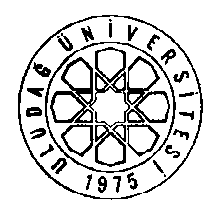 Satınalan Birimİdari ve Mali İşler Daire Başkanlığıİdari ve Mali İşler Daire Başkanlığıİdari ve Mali İşler Daire BaşkanlığıTalep Eden BirimTalep Eden Birim SorumlusuTarık KELLECİTarık KELLECİ0224 2940345Dosya NumarasıGrafik Tablet AlımıGrafik Tablet AlımıGrafik Tablet AlımıSatınalma UsulüDoğrudan TeminDoğrudan TeminDoğrudan TeminSatınalma MemuruUğur ÖNDERTel : 0224 294 02 70Tel : 0224 294 02 70Satınalma MemuruUğur ÖNDERFaks: 0224 294 02 53Faks: 0224 294 02 53Satınalma MemuruUğur ÖNDERE-mail:satinalma@uludag.edu.trE-mail:satinalma@uludag.edu.trSıra NoMal/Hizmet CinsiMal/Hizmet ÖzellikleriMiktarı1Grafik TabletTeknik Şartnamede Belirtilmiştir.100 adet2Grafik Tablet Yedek KalemiTeknik Şartnamede Belirtilmiştir20 adet3Grafik Tablet Kaleminin Yedek UcuTeknik Şartnamede Belirtilmiştir1000 adetTeklif Vermeye Yetkili Kişinin;Teklif Vermeye Yetkili Kişinin;Adı ve SoyadıFirma AdıAçık Tebligat AdresiVergi Dairesi ve Vergi NumarasıTelefon ve Faks NumarasıElektronik Posta Adresi	Sıra NoMal/Hizmet CinsiMiktarıBirim FiyatıToplam1Grafik Tablet100 adet2Grafik Tablet Yedek Kalemi20 adet3Grafik Tablet Kaleminin Yedek Ucu1000 adetKDV’siz Genel Toplam (TL)KDV’siz Genel Toplam (TL)